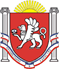 АДМИНИСТРАЦИЯЗЫБИНСКОГО СЕЛЬСКОГО ПОСЕЛЕНИЯ БЕЛОГОРСКИЙ РАЙОНРЕСПУБЛИКА КРЫМ ПОСТАНОВЛЕНИЕ10 ноября  2023 года			с. Зыбины					№ 194Об утверждении перечня и кодов целевых  статьей расходов бюджета муниципального образования Зыбинское   сельское поселение  Белогорского района Республики КрымВ   соответствии с Бюджетным кодексом Российской Федерации, Федеральным законом № 131-ФЗ «Об общих принципах организации местного самоуправления в Российской Федерации» от 06.10.2003г., приказом Министерства Финансов Российской Федерации от 01.07.13г. № 65-н «Об утверждении указаний о порядке применения бюджетной классификации Российской Федерации», Уставом муниципального образования Зыбинское  сельское поселение Белогорского района Республики Крым, утвержденного решением 3 - й сессией    1-го созыва Зыбинского сельского совета Белогорского района Республики Крым от 05 ноября 2014 года №14, администрация Зыбинского сельского поселения постановляет:1. Утвердить перечень и коды целевых статей расходов бюджета муниципального образования Зыбинское   сельское поселение Белогорского района Республики Крым согласно приложения  к настоящему постановлению. 2. Настоящее постановление применяется к правоотношениям, возникшим при составление проекта бюджета муниципального образования Зыбинское  сельское поселение  Белогорского района Республики Крым на 2024 год и плановый период 2025 и 2026 годов.3.Настоящее постановлении вступает в силу  с 01 января 2024 года.4.Контроль  за исполнением настоящего постановления оставляю за собойПредседатель Зыбинского  сельского  совета –глава администрации  Зыбинского сельского поселения	                Т.А.Книжник                                                                                       Приложение к постановлению администрации Зыбинского  сельского поселенияБелогорского района Республики Крымот 10.11.2023 года № 194 Перечень и коды целевых статей расходов бюджета муниципального образования Зыбинское   сельское  поселение Белогорского района Республики Крым на 2024 год и плановый период 2025 и 2026 годовНаименование целевой статьи расходовКод целевых статей расходовПрограмма "Обеспечение деятельности администрации Зыбинского сельского поселения Белогорского района Республики Крым по решению вопросов местного значения и переданных государственных полномочий"01 0 00 00000Подпрограмма "Создание условий для эффективности выполнения полномочий органов местного самоуправления по решению вопросов местного значения Зыбинского сельского поселения Белогорского района Республики Крым"01 1 00 00000Программа "Обеспечение деятельности администрации Зыбинского сельского поселения Белогорского района Республики Крым по решению вопросов местного значения и переданных государственных полномочий на 2023 год и на плановый период 2024 и 2025 годов"01 1 01 00000Расходы на выплаты по оплате труда лиц, заменяющие муниципальные должности органов местного самоуправления муниципального образования Зыбинское сельское поселение Белогорского района Республики Крым в рамках муниципальной программы "Обеспечение деятельности администрации Зыбинского сельского поселения Белогорского района Республики Крым по решению вопросов местного значения и переданных государственных полномочий" (расходы на выплаты персоналу государственных (муниципальных) органов)01 1 01 0019ПОсновное мероприятие "Обеспечение деятельности администрации Зыбинского сельского поселения Белогорского района Республики Крым01 1 02 00000Расходы на обеспечение деятельности органов местного самоуправления муниципального образования Зыбинское сельское поселение Белогорского района Республики Крым в рамках программы "Обеспечение деятельности администрации Зыбинского сельского поселения Белогорского района Республики Крым по решению вопросов местного значения и переданных государственных полномочий" (расходы на выплаты персоналу государственных (муниципальных) органов)01 1 02 00190Расходы на обеспечение деятельности органов местного самоуправления муниципального образования Зыбинское сельское поселение Белогорского района Республики Крым в рамках программы "Обеспечение деятельности администрации Зыбинского сельского поселения Белогорского района Республики Крым по решению вопросов местного значения и переданных государственных полномочий" (иные закупки товаров, работ и услуг для обеспечения государственных (муниципальных) нужд)01 1 02 00190Обеспечение расходных обязательств поселения, возникающих при выполнении полномочий органов местного самоуправления поселения по решению вопросов местного значения поселения за счет средств иных межбюджетных трансфертов из бюджета муниципального образования Белогорский район Республики Крым (на обеспечение деятельности органов местного самоуправления) (расходы на выплаты персоналу государственных (муниципальных) органов)01 1 02 80571Основное мероприятие "Подготовка и проведение выборов в местные советы"01 1 03 00000Расходы на подготовку и проведение выборов депутатов в представительные органы муниципального образования Зыбинское сельское поселение Белогорского района Республики Крым (специальные расходы)01 1 03 В2024Программа " Благоустройство территории Зыбинского сельского поселения Белогорского района Республики Крым"02 0 00 00000Основное мероприятие "Обеспечение мероприятий по благоустройству территории Зыбинского сельского поселение Белогорского района Республики Крым"02 0 01 00000Расходы на обеспечение мероприятий по благоустройству территории Зыбинского сельского поселения Республики Крым (иные закупки товаров, работ и услуг для обеспечения государственных (муниципальных) нужд)02 0 01 22160Обеспечение расходных обязательств поселения, возникающих при выполнении полномочий органов местного самоуправления поселения по решению вопросов местного значения поселения за счет средств иных межбюджетных трансфертов из бюджета муниципального образования Белогорский район Республики Крым (на благоустройство территории) (иные закупки товаров, работ и услуг для обеспечения государственных (муниципальных) нужд)02 0 01 80572Программа «Обеспечение пожарной безопасности на территории Зыбинского сельского поселения Белогорского района Республики Крым»05 0 00 00000Основное мероприятие "Обеспечение мероприятий по пожарной безопасности на территории Зыбинского сельского поселения Белогорского района Республики Крым "05 0 01 00000Расходы по обеспечению пожарной безопасности на территории муниципального образования Зыбинское сельское поселение Белогорского района Республики Крым (иные закупки товаров, работ и услуг для обеспечения государственных (муниципальных) нужд)05 0 01 22190Муниципальная программа "Управление имуществом и земельными ресурсами Зыбинского сельского поселения Белогорского района Республики Крым"06 0 00 00000Основное мероприятие "Обеспечение мероприятий по управлению имуществом и земельными ресурсами Зыбинского сельского поселения Белогорского района Республики Крым"06 0 01 00000Расходы на реализацию мероприятий по управлению имуществом и земельными ресурсами Зыбинского сельского поселения Белогорского района Республики Крым" (иные закупки товаров, работ и услуг для обеспечения государственных (муниципальных) нужд)06 0 01 22180Основное мероприятие "Обустройство контейнерных площадок для сбора ТКО на территории Зыбинского сельского поселения Белогорского района Республики Крым в рамках реализации Соглашения между Правительством Москвы и Советом министров Республики Крым торгово-экономическом, научно-техническом и культурном сотрудничестве"06 0 03 00000Расходы на благоустройство общественных территорий (в части обустройства контейнерных площадок для сбора ТКО) (иные закупки товаров, работ и услуг для обеспечения государственных (муниципальных) нужд)06 0 03 М3703Программа "Осуществление первичного воинского учета на территории Зыбинского сельского поселения Белогорского района Республики Крым "09 0 00 00000Подпрограмма "Осуществление первичного воинского учета органами местного самоуправления"09 1 00 00000Основное мероприятие "Осуществление первичного воинского учета в муниципальном образовании Зыбинское сельское поселение Белогорского района Республики Крым"09 1 01 00000Расходы на осуществление первичного воинского учета органами местного самоуправления поселений и городских округов (расходы на выплаты персоналу государственных (муниципальных) органов)09 1 01 51180Расходы на осуществление первичного воинского учета органами местного самоуправления поселений и городских округов (иные закупки товаров, работ и услуг для обеспечения государственных (муниципальных) нужд)09 1 01 51180